Центральная площадь 1, г. Удачный, Мирнинский район, Республика Саха ( Якутия), 678188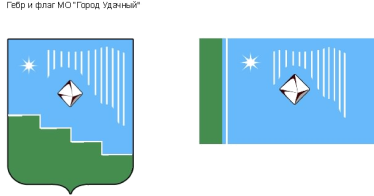 Факс: (41136) 5-03-70, тел. (41136) 5-25-70;  E-mail: adm.udachny@mail.ru ПОСТАНОВЛЕНИЕОт «_14__»___02____2023 г.                                                                                                 № ___59_____О внесении изменений в постановление от 14.10.2022 № 728 «Об утверждении Схемы размещения гаражей,являющихся некапитальными сооружениями, и стоянки технических или других средствпередвижения инвалидов вблизи их местажительства на землях или земельных участках,расположенных на территории муниципальногообразования «Город Удачный» Мирнинскогорайона Республики Саха (Якутия)»        Руководствуясь постановлением от 27 июля 2022 г. № 601 «Об утверждении Порядка разработки и утверждения схемы размещения гаражей, являющихся некапитальными сооружениями, и стоянки технических или других средств передвижения инвалидов вблизи их места жительства на землях или земельных участках, расположенных на территории муниципального образования «Город Удачный» Мирнинского района Республики Саха (Якутия)»ПОСТАНОВЛЯЮ:Внести изменения в приложение к постановлению от 14.10.2022 № 728  «Об утверждении Схемы размещения гаражей, являющихся некапитальными сооружениями, и стоянки технических или других средств передвижения инвалидов вблизи их места жительства на землях или земельных участках, расположенных на территории муниципального образования «Город Удачный» Мирнинского района Республики Саха (Якутия) и изложить его в редакции приложения к настоящему постановлению.Опубликовать настоящее постановление в газете «Информационный Вестник» и разместить на официальном сайте МО «Город Удачный» в сети «Интернет».Настоящее постановление вступает в силу со дня его официального опубликования (обнародования).Контроль исполнения данного постановления возложить на заместителя главы администрации по экономике и финансам Дьяконову Т.В.Глава города				    	                	           А.В. ПриходькоК постановлению О внесении изменений в постановление от 14.10.2022 № 728 «Об утверждении Схемы размещения гаражей, являющихся некапитальными сооружениями, и стоянки технических или других средств передвижения инвалидов вблизи их места жительства на землях или земельных участках, расположенных на территории муниципального образования «Город Удачный» Мирнинского района Республики Саха (Якутия)»ВИЗЫ:Зам.главы администрации по экономике и финансам____________________________Т.В. ДьяконоваГлавный специалистпо имущественным и земельным отношениям ___________Н.Н. ХисматуллинаПравовой отдел  ____________________________________ Главный специалист по кадрами муниципальной службе_____________________________А.И. БарбарукИсполнитель: Ведущий специалист по  земельным отношениям ___________А.Т. ГайфутдиноваПриложение к постановлениюот «15»__11____2022 № __816__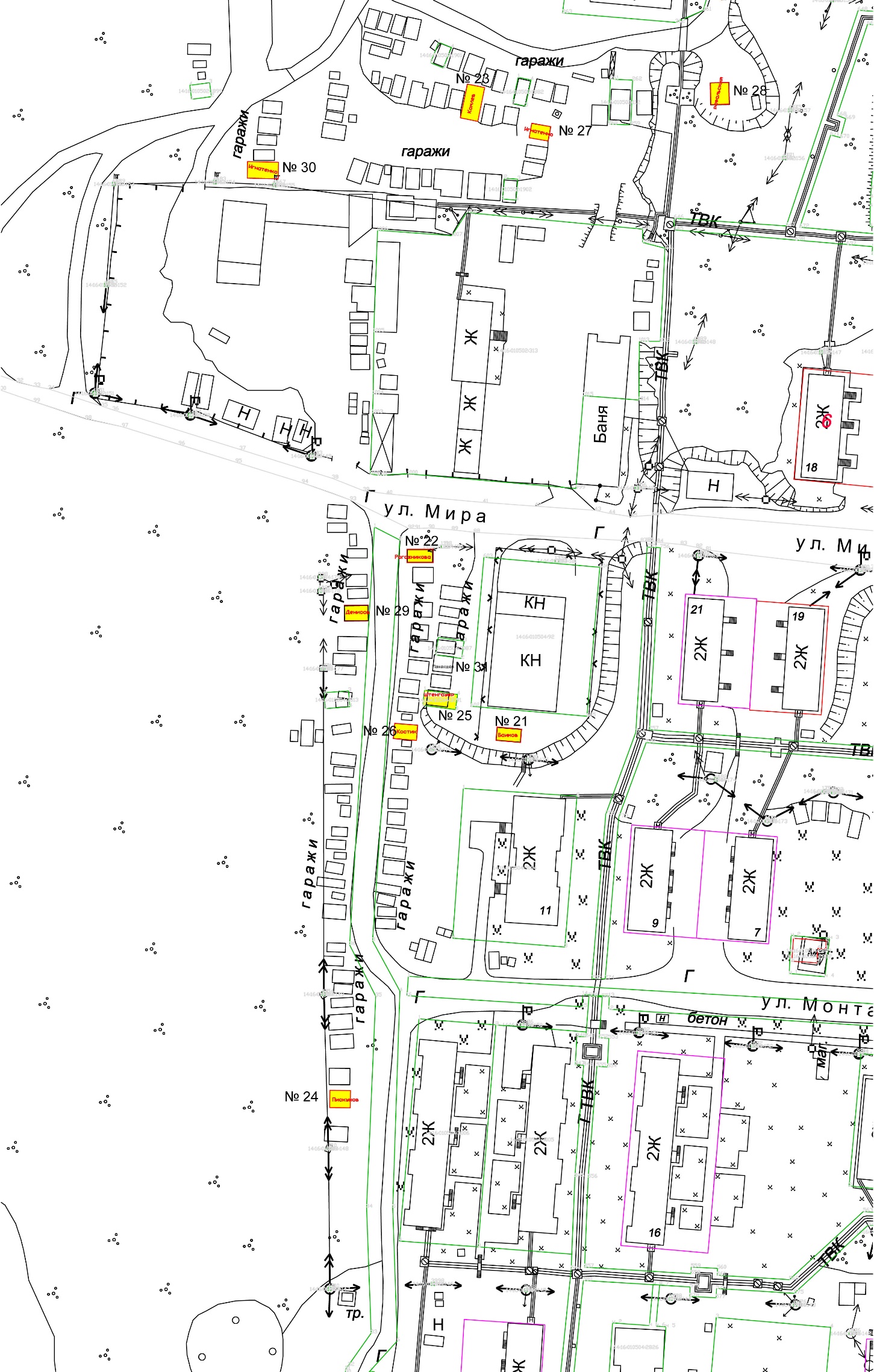 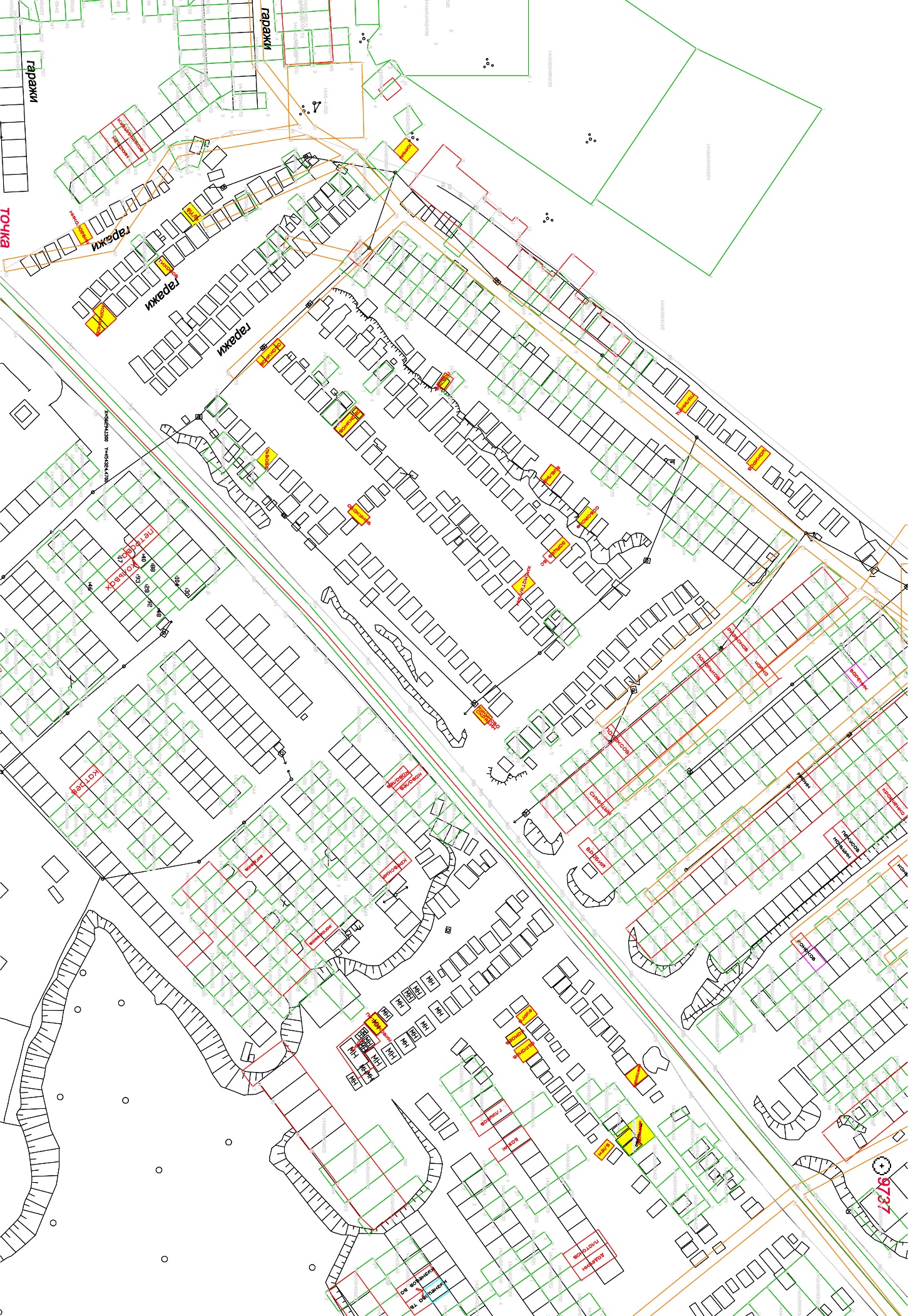 Схема размещения гаражей, являющихся некапитальными сооружениями, и стоянки технических или других средств передвижения инвалидов вблизи их места жительства на землях или земельных участках, расположенных на территории муниципального образования «Город Удачный» Мирнинского района Республики Саха (Якутия)Схема размещения гаражей, являющихся некапитальными сооружениями, и стоянки технических или других средств передвижения инвалидов вблизи их места жительства на землях или земельных участках, расположенных на территории муниципального образования «Город Удачный» Мирнинского района Республики Саха (Якутия)Схема размещения гаражей, являющихся некапитальными сооружениями, и стоянки технических или других средств передвижения инвалидов вблизи их места жительства на землях или земельных участках, расположенных на территории муниципального образования «Город Удачный» Мирнинского района Республики Саха (Якутия)Схема размещения гаражей, являющихся некапитальными сооружениями, и стоянки технических или других средств передвижения инвалидов вблизи их места жительства на землях или земельных участках, расположенных на территории муниципального образования «Город Удачный» Мирнинского района Республики Саха (Якутия)Схема размещения гаражей, являющихся некапитальными сооружениями, и стоянки технических или других средств передвижения инвалидов вблизи их места жительства на землях или земельных участках, расположенных на территории муниципального образования «Город Удачный» Мирнинского района Республики Саха (Якутия)Схема размещения гаражей, являющихся некапитальными сооружениями, и стоянки технических или других средств передвижения инвалидов вблизи их места жительства на землях или земельных участках, расположенных на территории муниципального образования «Город Удачный» Мирнинского района Республики Саха (Якутия)Схема размещения гаражей, являющихся некапитальными сооружениями, и стоянки технических или других средств передвижения инвалидов вблизи их места жительства на землях или земельных участках, расположенных на территории муниципального образования «Город Удачный» Мирнинского района Республики Саха (Якутия)Схема размещения гаражей, являющихся некапитальными сооружениями, и стоянки технических или других средств передвижения инвалидов вблизи их места жительства на землях или земельных участках, расположенных на территории муниципального образования «Город Удачный» Мирнинского района Республики Саха (Якутия)Схема размещения гаражей, являющихся некапитальными сооружениями, и стоянки технических или других средств передвижения инвалидов вблизи их места жительства на землях или земельных участках, расположенных на территории муниципального образования «Город Удачный» Мирнинского района Республики Саха (Якутия)№ п/пинвентарный номер Вид объекта Местоположение и кадастровый кварталОбозначение характерных точек границОбозначение характерных точек границОбозначение характерных точек границВид разрешенного использованияПлощадь (кв.м.)Срок размещения1 862 гараж, являющийся некапитальным сооружениемРеспублика Саха (Якутия), Мирнинский район, г Удачный, мкр Новый город, район ПТВСКадастровый квартал 14:16:010402хранение автотранспорта 185 лет2 727 гараж, являющийся некапитальным сооружениемРеспублика Саха (Якутия), Мирнинский район, г Удачный, мкр Новый город, район ПТВСКадастровый квартал 14:16:010405хранение автотранспорта 375 лет3483 гараж, являющийся некапитальным сооружениемРеспублика Саха (Якутия), Мирнинский район, г Удачный, мкр Новый город, район ПТВСКадастровый квартал 14:16:010402хранение автотранспорта355 лет4 800 гараж, являющийся некапитальным сооружением Республика Саха (Якутия), Мирнинский район, г Удачный, мкр Новый город, район ПТВСКадастровый квартал 14:16:010402 хранение автотранспорта 285 лет5 855 гараж, являющийся некапитальным сооружением Республика Саха (Якутия), Мирнинский район, г Удачный, мкр Новый город, район ПТВСКадастровый квартал 14:16:010402 хранение автотранспорта 615 лет6548гараж, являющийся некапитальным сооружениемРеспублика Саха (Якутия), Мирнинский район, г Удачный, мкр Новый город, район ПТВСКадастровый квартал 14:16:010402хранение автотранспорта235 лет7397 гараж, являющийся некапитальным сооружениемРеспублика Саха (Якутия), Мирнинский район, г Удачный, мкр Новый город, район ПТВСКадастровый квартал 14:16:010402хранение автотранспорта265 лет8507 гараж, являющийся некапитальным сооружениемРеспублика Саха (Якутия), Мирнинский район, г Удачный, мкр Новый город, район ПТВСКадастровый квартал 14:16:010402хранение автотранспорта475 лет9158 гараж, являющийся некапитальным сооружениемРеспублика Саха (Якутия), Мирнинский район, г Удачный, мкр Новый город, район ПТВСКадастровый квартал 14:16:010402хранение автотранспорта285 лет101449гараж, являющийся некапитальным сооружениемРеспублика Саха (Якутия), Мирнинский район, г Удачный, мкр Новый город, район ПТВСКадастровый квартал 14:16:010402хранение автотранспорта385 лет11601 гараж, являющийся некапитальным сооружениемРеспублика Саха (Якутия), Мирнинский район, г Удачный, мкр Новый город, район ПТВСКадастровый квартал 14:16:010402хранение автотранспорта305 лет12130 гараж, являющийся некапитальным сооружениемРеспублика Саха (Якутия), Мирнинский район, г Удачный, мкр Новый город, район ПТВСКадастровый квартал 14:16:010402хранение автотранспорта205 лет13468 гараж, являющийся некапитальным сооружениемРеспублика Саха (Якутия), Мирнинский район, г Удачный, мкр Новый город, район ПТВСКадастровый квартал 14:16:010402хранение автотранспорта235 лет14 806 гараж, являющийся некапитальным сооружениемРеспублика Саха (Якутия), Мирнинский район, г Удачный, мкр Новый город, район ПТВСКадастровый квартал 14:16:010403xyхранение автотранспорта 235 лет14 806 гараж, являющийся некапитальным сооружениемРеспублика Саха (Якутия), Мирнинский район, г Удачный, мкр Новый город, район ПТВСКадастровый квартал 14:16:010403 Н1454499.0256524.19хранение автотранспорта 235 лет14 806 гараж, являющийся некапитальным сооружениемРеспублика Саха (Якутия), Мирнинский район, г Удачный, мкр Новый город, район ПТВСКадастровый квартал 14:16:010403Н2454501.5656526.29хранение автотранспорта 235 лет14 806 гараж, являющийся некапитальным сооружениемРеспублика Саха (Якутия), Мирнинский район, г Удачный, мкр Новый город, район ПТВСКадастровый квартал 14:16:010403Н3454497.1756531.51хранение автотранспорта 235 лет14 806 гараж, являющийся некапитальным сооружениемРеспублика Саха (Якутия), Мирнинский район, г Удачный, мкр Новый город, район ПТВСКадастровый квартал 14:16:010403Н4454494.5256529.18хранение автотранспорта 235 лет14 806 гараж, являющийся некапитальным сооружениемРеспублика Саха (Якутия), Мирнинский район, г Удачный, мкр Новый город, район ПТВСКадастровый квартал 14:16:010403Н1454499.0256524.19хранение автотранспорта 235 лет15 698 гараж, являющийся некапитальным сооружениемРеспублика Саха (Якутия), Мирнинский район, г Удачный, мкр Новый город, район ПТВСКадастровый квартал 14:16:010403хранение автотранспорта 255 лет16  816 гараж, являющийся некапитальным сооружениемРеспублика Саха (Якутия), Мирнинский район, г Удачный, мкр Новый город, район ПТВСКадастровый квартал 14:16:010403хранение автотранспорта 355 лет17777 гараж, являющийся некапитальным сооружениемРеспублика Саха (Якутия), Мирнинский район, г Удачный, мкр Новый город, район ПТВСКадастровый номер 14:16:010403:411хранение автотранспорта102 кв.м., общая площадь земельного участка, предоставляется 30 кв.м.5 лет18 796 гараж, являющийся некапитальным сооружением Республика Саха (Якутия), Мирнинский район, г Удачный, мкр Новый город, район ПТВСКадастровый квартал 14:16:010403 хранение автотранспорта 255 лет 19 858 гараж, являющийся некапитальным сооружением Республика Саха (Якутия), Мирнинский район, г Удачный, мкр Новый город, район ПТВСКадастровый квартал 14:16:010403хранение автотранспорта 315 лет20549 гараж, являющийся некапитальным сооружениемРеспублика Саха (Якутия), Мирнинский район, г Удачный, мкр НадёжныйКадастровый квартал 14:16:010504xyхранение автотранспорта305 лет20549 гараж, являющийся некапитальным сооружениемРеспублика Саха (Якутия), Мирнинский район, г Удачный, мкр НадёжныйКадастровый квартал 14:16:010504 Н1452662.5557837.71хранение автотранспорта305 лет20549 гараж, являющийся некапитальным сооружениемРеспублика Саха (Якутия), Мирнинский район, г Удачный, мкр НадёжныйКадастровый квартал 14:16:010504Н2452666.5857838.06хранение автотранспорта305 лет20549 гараж, являющийся некапитальным сооружениемРеспублика Саха (Якутия), Мирнинский район, г Удачный, мкр НадёжныйКадастровый квартал 14:16:010504Н3452665.9457845.48хранение автотранспорта305 лет20549 гараж, являющийся некапитальным сооружениемРеспублика Саха (Якутия), Мирнинский район, г Удачный, мкр НадёжныйКадастровый квартал 14:16:010504Н4452661.9057845.13хранение автотранспорта305 лет21 631 гараж, являющийся некапитальным сооружениемРеспублика Саха (Якутия), Мирнинский район, г Удачный, мкр Надёжный.Кадастровый квартал 14:16:010504хранение автотранспорта325 лет22 1157 гараж, являющийся некапитальным сооружениемРеспублика Саха (Якутия), Мирнинский район, г Удачный, мкр НадёжныйКадастровый квартал 14:16:010504хранение автотранспорта 555 лет23599 гараж, являющийся некапитальным сооружениемРеспублика Саха (Якутия), Мирнинский район, г Удачный, мкр НадёжныйКадастровый квартал 14:16:010504хранение автотранспорта325 лет24 365 гараж, являющийся некапитальным сооружением Республика Саха (Якутия), Мирнинский район, г Удачный, мкр НадёжныйКадастровый квартал 14:16:010504 хранение автотранспорта 465 лет25142 гараж, являющийся некапитальным сооружениемРеспублика Саха (Якутия), Мирнинский район, г Удачный, мкр НадёжныйКадастровый квартал 14:16:010504хранение автотранспорта325 лет26 803 гараж, являющийся некапитальным сооружениемРеспублика Саха (Якутия), Мирнинский район, г Удачный, мкр НадёжныйКадастровый квартал 14:16:010502 хранение автотранспорта 265 лет273 гараж, являющийся некапитальным сооружениемРеспублика Саха (Якутия), Мирнинский район, г Удачный, мкр НадёжныйКадастровый квартал 14:16:010502хранение автотранспорта365 лет28204Республика Саха (Якутия), Мирнинский район, г Удачный, мкр НадёжныйКадастровый квартал 14:16:010504хранение автотранспорта345 лет2998 231 509/УД/002482 гараж, являющийся некапитальным сооружениемРеспублика Саха (Якутия), Мирнинский район, г Удачный, мкр НадёжныйКадастровый квартал 14:16:010502хранение автотранспорта475 лет30369 гараж, являющийся некапитальным сооружениемРеспублика Саха (Якутия), Мирнинский район, г Удачный, мкр НадёжныйКадастровый квартал 14:16:010504хранение автотранспорта355 лет31487гараж, являющийся некапитальным сооружениемРеспублика Саха (Якутия), Мирнинский район, г Удачный, мкр НадёжныйКадастровый квартал 14:16:010504хранение автотранспорта205 лет32860гараж, являющийся некапитальным сооружениемРеспублика Саха (Якутия), Мирнинский район, г Удачный, мкр Новый город.Кадастровый квартал 14:16:010402хранение автотранспорта265 лет3398 231 509/УД/000860гараж, являющийся некапитальным сооружениемРеспублика Саха (Якутия), Мирнинский район, г Удачный, мкр Новый город.Кадастровый квартал 14:16:010402хранение автотранспорта305 лет3498 231 509/УД/000860гараж, являющийся некапитальным сооружениемРеспублика Саха (Якутия), Мирнинский район, г Удачный, мкр Новый город.Кадастровый квартал 14:16:010402хранение автотранспорта305 лет35143гараж, являющийся некапитальным сооружениемРеспублика Саха (Якутия), Мирнинский район, г Удачный, мкр Новый город.Кадастровый квартал 14:16:010402хранение автотранспорта245 лет361198гараж, являющийся некапитальным сооружениемРеспублика Саха (Якутия), Мирнинский район, г Удачный, мкр Новый город.Кадастровый квартал 14:16:010402хранение автотранспорта295 лет37245гараж, являющийся некапитальным сооружениемРеспублика Саха (Якутия), Мирнинский район, г Удачный, мкр Новый город.Кадастровый квартал 14:16:010403хранение автотранспорта345 лет381755гараж, являющийся некапитальным сооружениемРеспублика Саха (Якутия), Мирнинский район, г Удачный, мкр Новый город.Кадастровый квартал 14:16:010402хранение автотранспорта255 лет39191гараж, являющийся некапитальным сооружениемРеспублика Саха (Якутия), Мирнинский район, г Удачный, мкр Новый город.Кадастровый квартал 14:16:010405хранение автотранспорта255 лет